Souměrnosti podruhé pro K3/MAT, na 16. 1. – 22. 1. 2021Úloha 1 Zobrazte čtyřúhelník ABCD v osové souměrnosti s osou o. Vytvořený obraz správně označte. 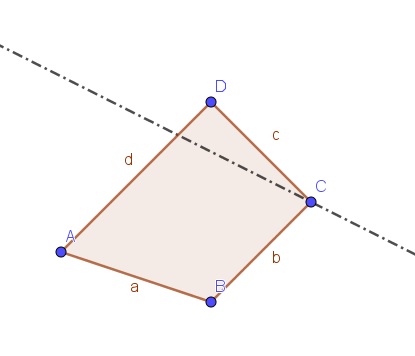 Úloha 2 Zobrazte čtyřúhelník ABCD ve středové souměrnosti se středem S. Vytvořený obraz správně označte. 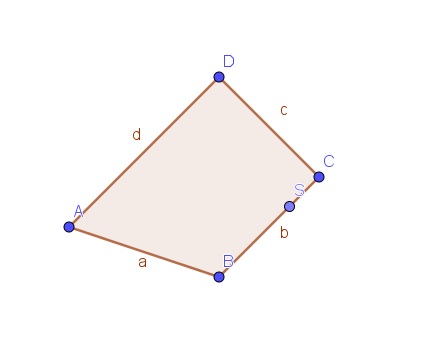 